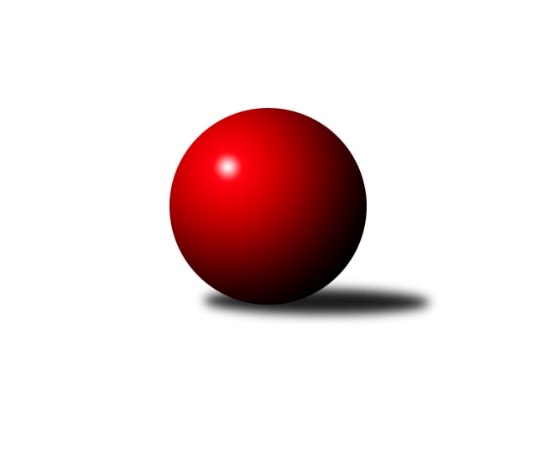 Č.2Ročník 2015/2016	20.9.2015Nejlepšího výkonu v tomto kole: 2600 dosáhlo družstvo: TJ Pozemstav ProstějovKrajský přebor OL 2015/2016Výsledky 2. kolaSouhrnný přehled výsledků:Spartak Přerov ˝C˝	- SKK Jeseník ˝B˝	5:3	2576:2504	8.0:4.0	19.9.KK Zábřeh  ˝C˝	- KK Jiskra Rýmařov ˝B˝	4.5:3.5	2509:2470	7.0:5.0	19.9.TJ Horní Benešov ˝C˝	- KK Šumperk ˝B˝	6:2	2595:2489	9.0:3.0	19.9.Sokol Přemyslovice ˝B˝	- TJ Kovohutě Břidličná ˝B˝	3:5	2455:2474	6.0:6.0	19.9.TJ Pozemstav Prostějov	- TJ Sokol Mohelnice		dohrávka		26.9.Tabulka družstev:	1.	TJ Kovohutě Břidličná ˝B˝	2	2	0	0	10.0 : 6.0 	14.0 : 10.0 	 2462	4	2.	KK Zábřeh  ˝C˝	2	2	0	0	9.5 : 6.5 	12.0 : 12.0 	 2477	4	3.	TJ Sokol Mohelnice	1	1	0	0	6.0 : 2.0 	7.0 : 5.0 	 2596	2	4.	TJ Pozemstav Prostějov	1	1	0	0	6.0 : 2.0 	6.0 : 6.0 	 2380	2	5.	TJ Horní Benešov ˝C˝	2	1	0	1	9.5 : 6.5 	16.0 : 8.0 	 2510	2	6.	Spartak Přerov ˝C˝	2	1	0	1	8.0 : 8.0 	12.0 : 12.0 	 2484	2	7.	Sokol Přemyslovice ˝B˝	2	1	0	1	7.5 : 8.5 	11.0 : 13.0 	 2443	2	8.	KK Jiskra Rýmařov ˝B˝	1	0	0	1	3.5 : 4.5 	5.0 : 7.0 	 2470	0	9.	KKŽ Šternberk ˝A˝	1	0	0	1	2.0 : 6.0 	6.0 : 6.0 	 2350	0	10.	SKK Jeseník ˝B˝	2	0	0	2	6.0 : 10.0 	11.0 : 13.0 	 2470	0	11.	KK Šumperk ˝B˝	2	0	0	2	4.0 : 12.0 	8.0 : 16.0 	 2514	0Podrobné výsledky kola:	 Spartak Přerov ˝C˝	2576	5:3	2504	SKK Jeseník ˝B˝	Jiří Kohoutek	 	 200 	 225 		425 	 1:1 	 461 	 	237 	 224		Rostislav Cundrla	Tomáš Havlíček	 	 193 	 177 		370 	 1:1 	 382 	 	176 	 206		Jana Fousková	Rostislav Petřík	 	 240 	 218 		458 	 2:0 	 384 	 	182 	 202		Eva Křápková	Jan Lenhart	 	 212 	 218 		430 	 1:1 	 436 	 	227 	 209		Karel Kučera	Libor Daňa	 	 239 	 214 		453 	 2:0 	 425 	 	216 	 209		Miroslav Setinský	Michal Symerský	 	 202 	 238 		440 	 1:1 	 416 	 	207 	 209		Vladimír Moravecrozhodčí: Nejlepší výkon utkání: 461 - Rostislav Cundrla	 KK Zábřeh  ˝C˝	2509	4.5:3.5	2470	KK Jiskra Rýmařov ˝B˝	Miroslav Bodanský	 	 228 	 205 		433 	 2:0 	 358 	 	191 	 167		Michal Ihnát *1	Martin Vitásek	 	 214 	 207 		421 	 1:1 	 422 	 	191 	 231		Marek Hampl	Mykola Vološčuk	 	 186 	 221 		407 	 1:1 	 439 	 	234 	 205		Jiří Polášek	Kamila Chládková	 	 215 	 203 		418 	 1:1 	 418 	 	217 	 201		Věra Tomanová	Jiří Srovnal	 	 214 	 190 		404 	 2:0 	 378 	 	195 	 183		Martin Mikeska	Helena Sobčáková	 	 210 	 216 		426 	 0:2 	 455 	 	221 	 234		Petr Chlachularozhodčí: střídání: *1 od 51. hodu Jana OvčačíkováNejlepší výkon utkání: 455 - Petr Chlachula	 TJ Horní Benešov ˝C˝	2595	6:2	2489	KK Šumperk ˝B˝	Zdeněk Smrža	 	 216 	 229 		445 	 1:1 	 456 	 	232 	 224		Ján Ludrovský	Michael Dostál	 	 200 	 179 		379 	 0:2 	 444 	 	237 	 207		Pavel Heinisch	Miloslav Petrů	 	 219 	 229 		448 	 2:0 	 407 	 	198 	 209		Miroslav Mrkos	Michal Rašťák	 	 238 	 225 		463 	 2:0 	 396 	 	195 	 201		Michal Strachota	David Láčík	 	 192 	 220 		412 	 2:0 	 386 	 	182 	 204		Milan Vymazal	Zdeněk Černý	 	 226 	 222 		448 	 2:0 	 400 	 	197 	 203		Jan Semrádrozhodčí: Nejlepší výkon utkání: 463 - Michal Rašťák	 Sokol Přemyslovice ˝B˝	2455	3:5	2474	TJ Kovohutě Břidličná ˝B˝	Lukáš Vybíral	 	 189 	 208 		397 	 1:1 	 379 	 	196 	 183		Zdeněk Fiury st. st.	Michal Kolář	 	 210 	 212 		422 	 1:1 	 421 	 	214 	 207		Petr Otáhal	Marcela Jurníčková	 	 184 	 201 		385 	 0:2 	 412 	 	189 	 223		Vilém Berger	Jiří Kankovský	 	 229 	 187 		416 	 2:0 	 386 	 	206 	 180		Miloslav Krchov	Milan Smékal	 	 195 	 230 		425 	 1:1 	 428 	 	219 	 209		Tomáš Fiury	Zdeněk Grulich	 	 202 	 208 		410 	 1:1 	 448 	 	244 	 204		Josef Veselýrozhodčí: Nejlepší výkon utkání: 448 - Josef VeselýPořadí jednotlivců:	jméno hráče	družstvo	celkem	plné	dorážka	chyby	poměr kuž.	Maximum	1.	Rostislav Krejčí 	TJ Sokol Mohelnice	459.00	325.0	134.0	8.0	1/1	(459)	2.	Tomáš Potácel 	TJ Sokol Mohelnice	453.00	306.0	147.0	3.0	1/1	(453)	3.	Alena Machalíčková 	-- volný los --	449.50	297.5	152.0	5.5	2/2	(468)	4.	Karel Kučera 	SKK Jeseník ˝B˝	445.00	305.0	140.0	3.0	2/2	(454)	5.	Petr Pick 	KKŽ Šternberk ˝A˝	444.50	299.0	145.5	5.5	2/2	(450)	6.	Leopold Jašek 	-- volný los --	444.50	304.0	140.5	4.5	2/2	(447)	7.	Ján Ludrovský 	KK Šumperk ˝B˝	443.00	305.5	137.5	7.5	2/2	(456)	8.	Pavel Heinisch 	KK Šumperk ˝B˝	440.50	294.5	146.0	5.0	2/2	(444)	9.	Petr Chlachula 	KK Jiskra Rýmařov ˝B˝	438.50	301.5	137.0	5.5	2/2	(455)	10.	Libor Daňa 	Spartak Přerov ˝C˝	438.00	296.5	141.5	4.0	2/2	(453)	11.	Dagmar Jílková 	TJ Sokol Mohelnice	438.00	312.0	126.0	5.0	1/1	(438)	12.	Rostislav Petřík 	Spartak Přerov ˝C˝	435.50	292.5	143.0	4.0	2/2	(458)	13.	Jan Tögel 	-- volný los --	434.50	306.5	128.0	7.5	2/2	(445)	14.	Věra Tomanová 	KK Jiskra Rýmařov ˝B˝	432.00	295.0	137.0	3.0	2/2	(446)	15.	Martin Vitásek 	KK Zábřeh  ˝C˝	428.50	287.5	141.0	2.0	2/2	(436)	16.	Ľudovit Kumi 	TJ Sokol Mohelnice	428.00	308.0	120.0	5.0	1/1	(428)	17.	Helena Sobčáková 	KK Zábřeh  ˝C˝	425.00	292.0	133.0	5.5	2/2	(426)	18.	Milan Smékal 	Sokol Přemyslovice ˝B˝	425.00	293.0	132.0	7.0	1/1	(425)	19.	Miroslav Bodanský 	KK Zábřeh  ˝C˝	424.50	273.0	151.5	2.5	2/2	(433)	20.	Jiří Kohoutek 	Spartak Přerov ˝C˝	423.50	292.0	131.5	3.5	2/2	(425)	21.	Jiří Polášek 	KK Jiskra Rýmařov ˝B˝	423.50	293.0	130.5	8.5	2/2	(439)	22.	Josef Veselý 	TJ Kovohutě Břidličná ˝B˝	421.00	290.5	130.5	7.0	2/2	(448)	23.	Tomáš Fiury 	TJ Kovohutě Břidličná ˝B˝	419.50	283.0	136.5	5.5	2/2	(428)	24.	David Láčík 	TJ Horní Benešov ˝C˝	419.00	287.5	131.5	3.5	2/2	(426)	25.	Michal Kolář 	Sokol Přemyslovice ˝B˝	419.00	288.0	131.0	4.5	1/1	(422)	26.	Marek Hampl 	KK Jiskra Rýmařov ˝B˝	418.50	301.5	117.0	7.0	2/2	(422)	27.	Zdeněk Smrža 	TJ Horní Benešov ˝C˝	417.00	280.0	137.0	4.0	2/2	(445)	28.	Petr Otáhal 	TJ Kovohutě Břidličná ˝B˝	416.00	282.5	133.5	4.0	2/2	(421)	29.	Pavel Ďuriš ml. 	KKŽ Šternberk ˝A˝	415.50	291.5	124.0	4.5	2/2	(445)	30.	Václav Kovařík 	TJ Pozemstav Prostějov	413.00	282.0	131.0	8.0	1/1	(413)	31.	Josef Jurda 	TJ Pozemstav Prostějov	413.00	290.0	123.0	5.0	1/1	(413)	32.	Miloslav Petrů 	TJ Horní Benešov ˝C˝	413.00	292.5	120.5	9.5	2/2	(448)	33.	Vladimír Moravec 	SKK Jeseník ˝B˝	412.00	302.0	110.0	8.5	2/2	(416)	34.	Mykola Vološčuk 	KK Zábřeh  ˝C˝	411.50	282.0	129.5	7.0	2/2	(416)	35.	Jiří Kropáč 	-- volný los --	411.00	292.5	118.5	9.5	2/2	(411)	36.	Zdeněk Šebesta 	TJ Sokol Mohelnice	410.00	288.0	122.0	8.0	1/1	(410)	37.	Miroslav Setinský 	SKK Jeseník ˝B˝	409.50	278.5	131.0	5.0	2/2	(425)	38.	Jiří Kankovský 	Sokol Přemyslovice ˝B˝	409.50	284.5	125.0	8.0	1/1	(416)	39.	Jaroslav Jílek 	TJ Sokol Mohelnice	408.00	284.0	124.0	6.0	1/1	(408)	40.	Vilém Berger 	TJ Kovohutě Břidličná ˝B˝	407.00	282.0	125.0	10.0	2/2	(412)	41.	Pavel Černohous 	TJ Pozemstav Prostějov	407.00	291.0	116.0	5.0	1/1	(407)	42.	Zdeněk Fiury st.  st.	TJ Kovohutě Břidličná ˝B˝	406.50	274.5	132.0	4.5	2/2	(434)	43.	Zdeněk Grulich 	Sokol Přemyslovice ˝B˝	406.00	279.0	127.0	5.5	1/1	(410)	44.	Josef Čapka 	TJ Pozemstav Prostějov	405.00	282.0	123.0	11.0	1/1	(405)	45.	Jindřích Gavenda 	KKŽ Šternberk ˝A˝	403.50	285.0	118.5	9.5	2/2	(420)	46.	Martin Mikeska 	KK Jiskra Rýmařov ˝B˝	402.50	284.0	118.5	8.5	2/2	(427)	47.	Michal Strachota 	KK Šumperk ˝B˝	402.50	290.0	112.5	10.5	2/2	(409)	48.	Miroslav Mrkos 	KK Šumperk ˝B˝	401.50	287.5	114.0	9.5	2/2	(407)	49.	Kamila Chládková 	KK Zábřeh  ˝C˝	401.00	284.5	116.5	8.0	2/2	(418)	50.	Lukáš Vybíral 	Sokol Přemyslovice ˝B˝	400.50	271.5	129.0	7.0	1/1	(404)	51.	Milan Dvorský 	Sokol Přemyslovice ˝B˝	399.00	292.0	107.0	10.0	1/1	(399)	52.	Michael Dostál 	TJ Horní Benešov ˝C˝	397.50	281.0	116.5	10.5	2/2	(416)	53.	Marcela Jurníčková 	Sokol Přemyslovice ˝B˝	395.50	281.0	114.5	9.5	1/1	(406)	54.	František Všetička 	-- volný los --	394.00	281.0	113.0	10.0	2/2	(410)	55.	Miloslav Krchov 	TJ Kovohutě Břidličná ˝B˝	392.00	282.0	110.0	8.5	2/2	(398)	56.	Eva Křápková 	SKK Jeseník ˝B˝	386.00	252.0	134.0	8.0	2/2	(388)	57.	Jana Fousková 	SKK Jeseník ˝B˝	383.50	285.0	98.5	11.5	2/2	(385)	58.	Martin Zaoral 	TJ Pozemstav Prostějov	382.00	277.0	105.0	8.0	1/1	(382)	59.	Pavel Smejkal 	KKŽ Šternberk ˝A˝	381.50	270.0	111.5	9.5	2/2	(382)	60.	Tomáš Havlíček 	Spartak Přerov ˝C˝	378.50	269.0	109.5	12.0	2/2	(387)	61.	Pavel Ďuriš st. 	KKŽ Šternberk ˝A˝	365.00	262.0	103.0	9.0	2/2	(379)	62.	Stanislav Feike 	TJ Pozemstav Prostějov	360.00	267.0	93.0	9.0	1/1	(360)		Michal Rašťák 	TJ Horní Benešov ˝C˝	463.00	312.0	151.0	4.0	1/2	(463)		Jaroslav Vymazal 	KK Šumperk ˝B˝	461.00	306.0	155.0	8.0	1/2	(461)		Rostislav Cundrla 	SKK Jeseník ˝B˝	461.00	309.0	152.0	4.0	1/2	(461)		Zdeněk Černý 	TJ Horní Benešov ˝C˝	448.00	289.0	159.0	1.0	1/2	(448)		Michal Symerský 	Spartak Přerov ˝C˝	440.00	297.0	143.0	8.0	1/2	(440)		Jan Lenhart 	Spartak Přerov ˝C˝	430.00	295.0	135.0	8.0	1/2	(430)		Petr Kozák 	TJ Horní Benešov ˝C˝	409.00	294.0	115.0	4.0	1/2	(409)		Miloslav Kovář 	SKK Jeseník ˝B˝	407.00	294.0	113.0	7.0	1/2	(407)		David Kaluža 	TJ Horní Benešov ˝C˝	406.00	284.0	122.0	11.0	1/2	(406)		Martin Sedlář 	KK Šumperk ˝B˝	406.00	289.0	117.0	7.0	1/2	(406)		Martin Holas 	Spartak Přerov ˝C˝	405.00	277.0	128.0	8.0	1/2	(405)		Jiří Srovnal 	KK Zábřeh  ˝C˝	404.00	287.0	117.0	5.0	1/2	(404)		Jan Semrád 	KK Šumperk ˝B˝	400.00	289.0	111.0	4.0	1/2	(400)		Šárka Tögelová 	-- volný los --	398.00	275.0	123.0	10.0	1/2	(398)		Emil Pick 	KKŽ Šternberk ˝A˝	394.00	282.0	112.0	5.0	1/2	(394)		Romana Valová 	KK Jiskra Rýmařov ˝B˝	387.00	281.0	106.0	10.0	1/2	(387)		Milan Vymazal 	KK Šumperk ˝B˝	386.00	270.0	116.0	8.0	1/2	(386)		František Langer 	KK Zábřeh  ˝C˝	369.00	264.0	105.0	10.0	1/2	(369)		Josef Klaban 	KKŽ Šternberk ˝A˝	362.00	257.0	105.0	10.0	1/2	(362)		Filip Adámek 	Spartak Přerov ˝C˝	342.00	250.0	92.0	10.0	1/2	(342)		Otto Nagy 	-- volný los --	323.00	229.0	94.0	14.0	1/2	(323)Sportovně technické informace:Starty náhradníků:registrační číslo	jméno a příjmení 	datum startu 	družstvo	číslo startu24093	Josef Klaban	19.09.2015	KKŽ Šternberk ˝A˝	1x22302	Ján Ludrovský	19.09.2015	KK Šumperk ˝B˝	2x22299	Zdeněk Smrža	19.09.2015	TJ Horní Benešov ˝C˝	2x10473	Zdeněk Černý	19.09.2015	TJ Horní Benešov ˝C˝	1x15160	Michal Ihnát	19.09.2015	KK Jiskra Rýmařov ˝B˝	1x11053	Petr Chlachula	19.09.2015	KK Jiskra Rýmařov ˝B˝	2x21724	Jiří Polášek	19.09.2015	KK Jiskra Rýmařov ˝B˝	2x22160	Jana Ovčačíková	19.09.2015	KK Jiskra Rýmařov ˝B˝	1x18603	Marek Hampl	19.09.2015	KK Jiskra Rýmařov ˝B˝	2x11048	Věra Tomanová	19.09.2015	KK Jiskra Rýmařov ˝B˝	2x11054	Martin Mikeska	19.09.2015	KK Jiskra Rýmařov ˝B˝	2x
Hráči dopsaní na soupisku:registrační číslo	jméno a příjmení 	datum startu 	družstvo	Program dalšího kola:3. kolo26.9.2015	so	9:00	TJ Pozemstav Prostějov - TJ Sokol Mohelnice (dohrávka z 2. kola)	9.10.2015	pá	17:00	TJ Kovohutě Břidličná ˝B˝ - TJ Horní Benešov ˝C˝				TJ Sokol Mohelnice - -- volný los --	10.10.2015	so	13:00	SKK Jeseník ˝B˝ - Sokol Přemyslovice ˝B˝	10.10.2015	so	13:00	KKŽ Šternberk ˝A˝ - KK Zábřeh  ˝C˝	10.10.2015	so	14:00	KK Jiskra Rýmařov ˝B˝ - Spartak Přerov ˝C˝	10.10.2015	so	14:30	KK Šumperk ˝B˝ - TJ Pozemstav Prostějov	Nejlepší šestka kola - absolutněNejlepší šestka kola - absolutněNejlepší šestka kola - absolutněNejlepší šestka kola - absolutněNejlepší šestka kola - dle průměru kuželenNejlepší šestka kola - dle průměru kuželenNejlepší šestka kola - dle průměru kuželenNejlepší šestka kola - dle průměru kuželenNejlepší šestka kola - dle průměru kuželenPočetJménoNázev týmuVýkonPočetJménoNázev týmuPrůměr (%)Výkon1xVáclav KovaříkProstějov4871xVáclav KovaříkProstějov115.644871xJosef JurdaProstějov4701xAlena Machalíčková---112.784681xAlena Machalíčková---4681xJosef JurdaProstějov111.614701xMichal RašťákHor.Beneš.C4631xMichal RašťákHor.Beneš.C110.234631xRostislav CundrlaJeseník B4611xJosef VeselýBřidličná B109.954481xRostislav PetříkSp.Přerov C4581xPetr ChlachulaRýmařov B109.22455